                 Un problème sur les fractions CM2 :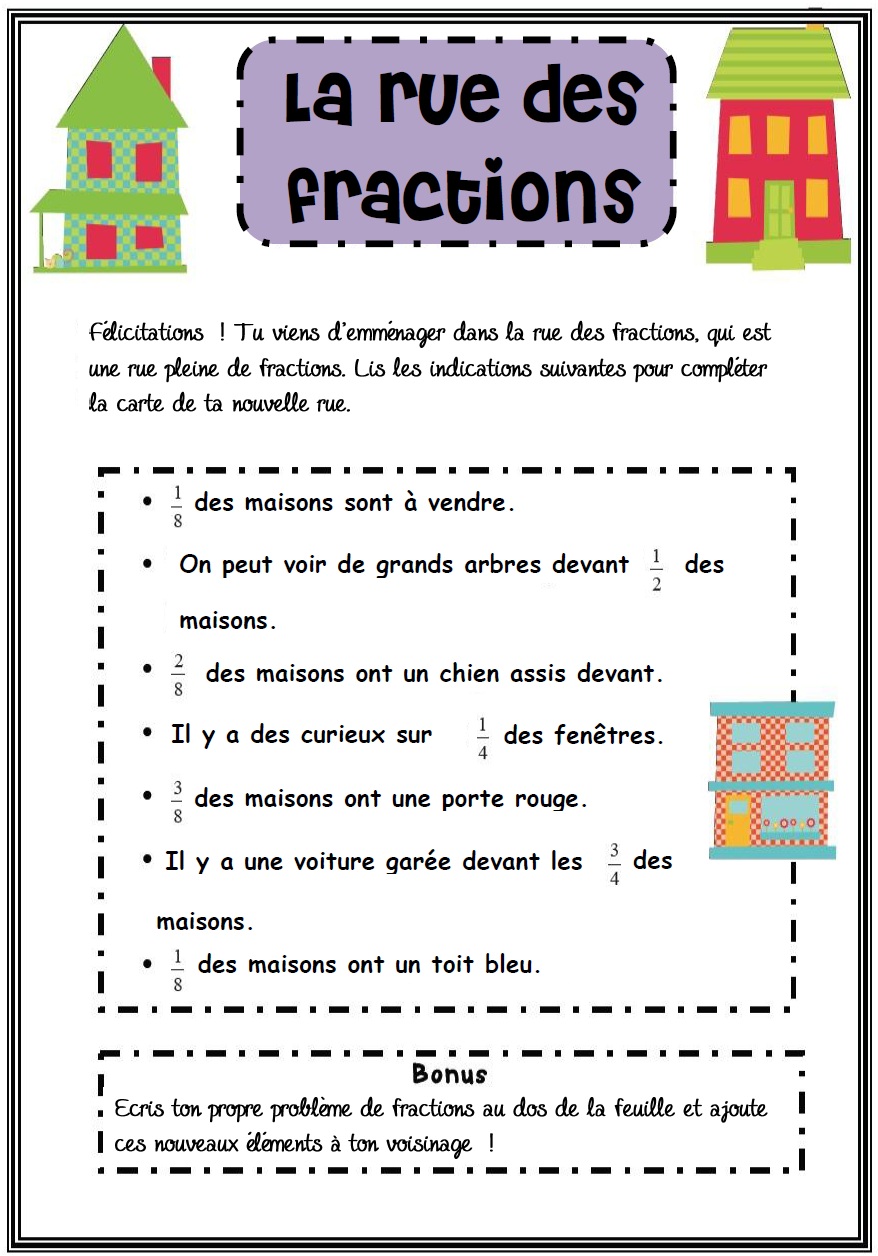 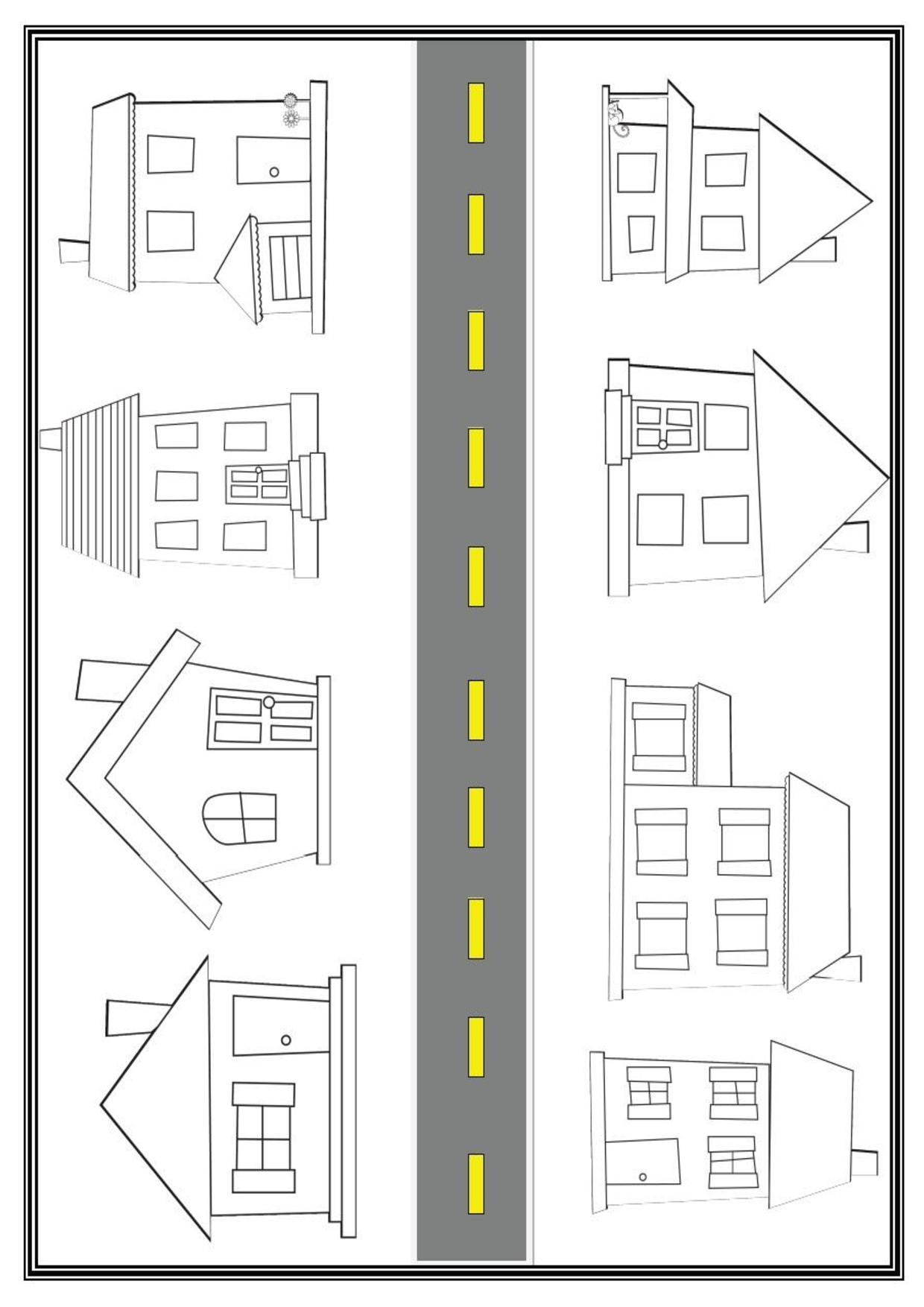 